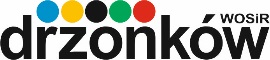 CENNIK PŁYWALNIA OLIMPIJSKA / ODKRYTAPŁYWALNIA OLIMPIJSKA 50 m (10 torów) oraz ODKRYTA 25 m (3 tory); (w tym 8% VAT):CENNIK OBOWIĄZUJE OD PONIEDZIAŁKU DO NIEDZIELIPŁYWALNIA OLIMPIJSKA 50 m (10 torów) oraz ODKRYTA 25 m (3 tory); (w tym 8% VAT):CENNIK OBOWIĄZUJE OD PONIEDZIAŁKU DO NIEDZIELI1. Wejście indywidualne dzieci do 4 roku życiaWSTĘP WOLNY2. Wejście indywidualne dla dzieci i młodzieży w wieku szkolnym do 18 roku życia, studentów, rencistów 
    i emerytów 12 zł/180 min.Po przekroczeniu 180 minut opłata za kolejne 60 min. 4 zł/60 min.3. Wejście indywidualne dla wszystkich w blokach czasowych 7.00-10.00/19.00-22.00 10 zł/60 min.Po przekroczeniu 60 minut opłata za kolejne 60 min.4,5 zł/60 min.4. Wejście indywidualne dla osoby dorosłej 14 zł/180 min.Po przekroczeniu 180 minut opłata za kolejne 60 min.4,5 zł/60 min.5. Wejście indywidualne dla osoby z  I stopniem niepełnosprawnościWstęp wolny6. Wejście indywidualne dla osoby z  II i III stopniem niepełnosprawności6 zł/180 min.Po przekroczeniu 180 minut opłata za kolejne 60 min.2 zł/60 min.7.  Wejście indywidualne dla opiekuna osoby z I stopniem niepełnosprawnościWstęp wolny8.  Wejście dla dzieci z grup szkolnych lub kolonijnych powyżej 15 osób7 zł/os./180 min.Po przekroczeniu 180 minut opłata za kolejne 60 min.4 zł/60 min.9.  Indywidualna nauka pływania z instruktorem (czas trwania zajęć 45 minut, czas pobytu na pływalni 60 min.)30 zł/60 min.10. Grupowa nauka pływania dla młodzieży i dorosłych (grupa do 15 os.):10. Grupowa nauka pływania dla młodzieży i dorosłych (grupa do 15 os.):Wejście indywidualne (czas trwania zajęć 45 minut, czas pobytu na pływalni 60 min.)15 zł/os./60 min.11. Wynajem pływalni 50 m i 25 m dla firm, instytucji, osób prywatnych:11.1. Wynajem kompleksu pływalni (25 m + 50 m)1000 zł/60 min.11.2. Wynajem pływalni 50 m (10 torów)800 zł/60 min.11.3. Wynajem pływalni 25 m 500 zł/60 min.11.4. Wynajem 1 toru – pływalnia 50 m100 zł/60 min.11.5. Wynajem 1 toru – pływalnia 25 m85 zł/60 min.12. Pieluchy dla dzieci do pływania (jednorazowe)4 zł/szt.13. Wynajem boiska do piłki plażowej20 zł/60 min.Wynajem boiska do piłki plażowej dla klientów pływalniBezpłatnie14. Wynajem leżaka 8 zł/180 min.15. Zgubienie lub zniszczenie transpondera (w tym 23% VAT)50 zł/szt.Karnety ważne są przez okres 2 m-cy, licząc od daty pierwszego wejścia, a ich aktualność trwa 12 m-cy od daty zakupuKarnety ważne są przez okres 2 m-cy, licząc od daty pierwszego wejścia, a ich aktualność trwa 12 m-cy od daty zakupu